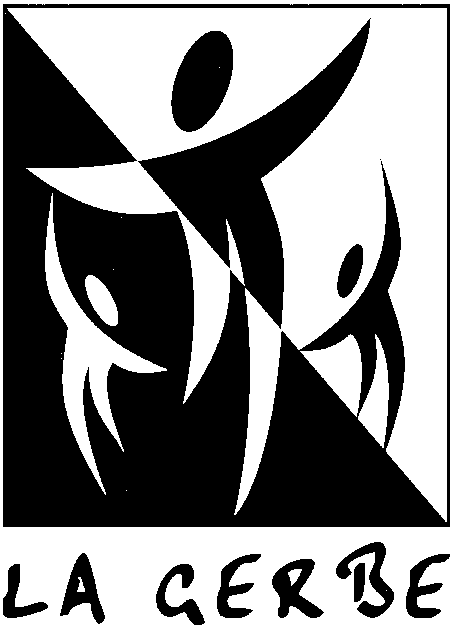 FICHE SANITAIRE INDIVIDUELLECETTE FICHE DOIT OBLIGATOIREMENT ÊTRE COMPLÉTÉE PAR LES PARENTS. ELLE PERMET DE RECUEILLIR DES INFORMATIONS NECESSAIRES A L’ACCUEIL DE CHAQUE JEUNE.1- RENSEIGNEMENTS DE L'ENFANTNom de l’enfant :  	  Prénom de l’enfant :  	 Date de naissance :          /        /                                     Sexe : M  F Poids de l'enfant à la date d'inscription :  	Taille de l'enfant à la date d'inscription :  		2– VACCINATIONS OBLIGATOIRES : Joindre une copie des pages de vaccinations ou une attestation de vaccination à jour du médecin.3– RENSEIGNEMENTS MEDICAUX CONCERNANT VOTRE ENFANT Votre enfant suit-il un traitement médical ? : oui  non Si oui, remplir les lignes ci-dessous et joindre l’ordonnance du médecin stipulant ses prescriptions et les médicaments correspondants (boîte de médicaments dans leur emballage d'origine marquée au nom de l'enfant) : Je soussigné(e) ________________________________, responsable légal(e) autorise l’assistant sanitaire de la structure à donner le traitement médical à mon enfant conformément à l’ordonnance du médecin traitant.AUCUN MEDICAMENT NE SERA ADMINISTRE SANS ORDONNANCEVotre enfant est-il allergique ? oui  non Si oui, préciser l’allergie, médicamenteuse, alimentaire, asthme : Précisez la cause de l'allergie et la conduite à tenir : Votre enfant bénéficie t-il d’un Protocole d’Accueil Individualisé (PAI) ? oui  non Si oui et si vous le souhaitez, joindre le protocole. Indiquez ci-après :Les difficultés de santé (maladie, accident, crise convulsive, hospitalisation, opération, rééducation) en précisant les dates et les précautions à prendre :4 - RECOMMANDATIONS UTILES DES PARENTSAutres informations que vous souhaitez apporter et que vous jugez utiles pour l'accueil de votre jeune : 5 - PERSONNE EN SITUATION DE HANDICAP Votre enfant a t-il une notification de la Maison Départementale des Personnes Handicapées (MDPH) oui  non Si oui, la notification prévoit-elle un Auxiliaire de Vie Scolaire ? Votre enfant est-il suivi dans le cadre d’un établissement spécialisé ? oui  non si oui, lequel ?  	6 - AUTORISATION DE TRANSPORTJe soussigné(e) ___________________________________, donne l’autorisation à l'Association La Gerbe, de transporter mon enfant si cela est nécessaire.7- RESPONSABLE DE L'ENFANTNOM __________________________________________________ PRÉNOM___________________________________ADRESSE 							Numéros de téléphone:Mère: portable: __________________ travail: ________________Père:  portable: __________________ travail: ___________________Nom et téléphone du médecin traitant : : _____________________________________________________Je soussigné(e), _____________________________________________________ responsable légal de l'enfant déclare exacts les renseignements portés sur cette fiche, et donne l'autorisation au responsable de l'accueil ou au service médical, à prendre, le cas échéant toutes mesures (traitements médicaux, hospitalisations, interventions chirurgicales) rendues nécessaires par l'état de mon enfant. N° de sécurité sociale: _______________________________ (joindre l'attestation de prise en charge de la Sécurité Sociale)Fait à Montpellier le						Signature